ライオンズクラブ国際協会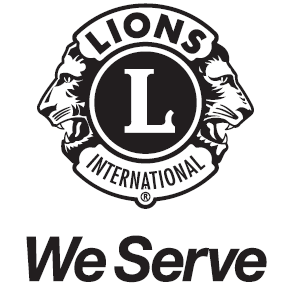 ３３３－Ｃ地区　キャビネット事務局　　　　　　　  　  　　　　　　　　　　　　　　　　　　　https://lionsclub333c.org/　　　　　　　　　　　　　　　　　　　　　　　　　　〒260-0026 千葉市中央区千葉港4-3 千葉県経営者会館 4F 　℡043-243-2528幹発１９－０３６　２０１９年　１２月 ２５日各ライオンズクラブ会長・幹事　様ライオンズクラブ国際協会３３３－Ｃ地区キャビネット幹事　Ｌ 岩瀬 清高地区情報テクノロジー委員長　Ｌ 川名 融郎(12/10開催)MyLCIに関するクラブ向けウェビナー質疑回答及び資料送付のお知らせ12/10に行われたウェビナーの質疑への回答、及び資料の配信について、OSEAL調整事務局から下記のお知らせが届きました。……………………いつも大変お世話になっております。大変遅くなりましたが、12月10日（火）に実施したクラブ向けウェビナーでの質疑への回答、パワーポイント資料へのリンクをお送りいたします。Dropboxへのリンクなお、質疑への回答としても記載しておりますが、今回の日本でのMyLCIクラブ報告開始を踏まえたシステム変更の第2回修正として、以下のとおり12月17日付システム変更がされております。すでにお気づきの点もあるかと思いますが、改めましてお知らせいたします。·  非会員登録ページに追加、修正、および非会員削除の機能を追加。·   このページはクラブ、地区、および複合地区のメニューからアクセス可能。·   漢字氏名や住所が入力されている場合、以下の各画面に、表示 。＝＞「会員」画面/「クラブ役員」画面/地区の「クラブ」画面·クラブ連絡先を登録する際の会員か非会員をそのクラブの所在する地区全体から選択可能。·  地区または複合地区の連絡先を登録する際には、複合地区全体から会員または非会員を選択可能。· 会員または非会員は、１つ以上のクラブ、地区、または複合地区の連絡先（業務担当者）として登録可能。· 会員または非会員を連絡先に登録する際にEメールアドレスが必須になるよう変更。・クラブ情報、地区情報、複合地区情報のそれぞれの画面の連絡先画面が独立したセクションになるように変更。 なお、MyLionアクティビティ報告については、報告画面が全面的に改修されており、よりシンプルに入力が可能になります。この変更は当初12月を予定しておりましたが、エラーが見つかったこと等により、1月に延期されました。1月のどの時点で新しい報告画面に切り替わるかは、わかり次第ご案内をさせていただきます。こちらの新しい画面が明らかになった段階で、改めましてMyLionに関するウェビナー等を計画いたします。また、MyLCIの使用方法に関連するマニュアルを編集いたしましたので、あわせてお送りします（MyLCIマニュアルVer.2）こちらは、MyLCIサイトからリンクされている「よくある質問」に補足編集をしたもので、まだ不十分ではありますが、随時更新していく予定です。以上、ご連絡いたします。よろしくお願いいたします。ライオンズクラブ国際協会　OSEAL調整事務局 ……………………≪添付資料≫・質疑回答…ウェビナーで寄せられた質問とそれに対する回答リンク先の３点の資料・「20191210 MyLCIプレゼン公開用」…MyLCI、MyLion、サバンナについて（パワーポイント資料）✻メールにはPDFﾌｧｲﾙで添付いたします。・「MyLCIマニュアルVer.2」…改訂版操作マニュアル（PDFﾌｧｲﾙ）　　　　　　　　　　　　　　クラブ幹事Ｅブック　クラブ奉仕委員長Ｅブック・改訂版Go To Webinar利用方（PDFﾌｧｲﾙ）…ウェビナー参加手順地区のホームページにも掲載いたしますのでご利用ください。以上、よろしくお願い申し上げます。